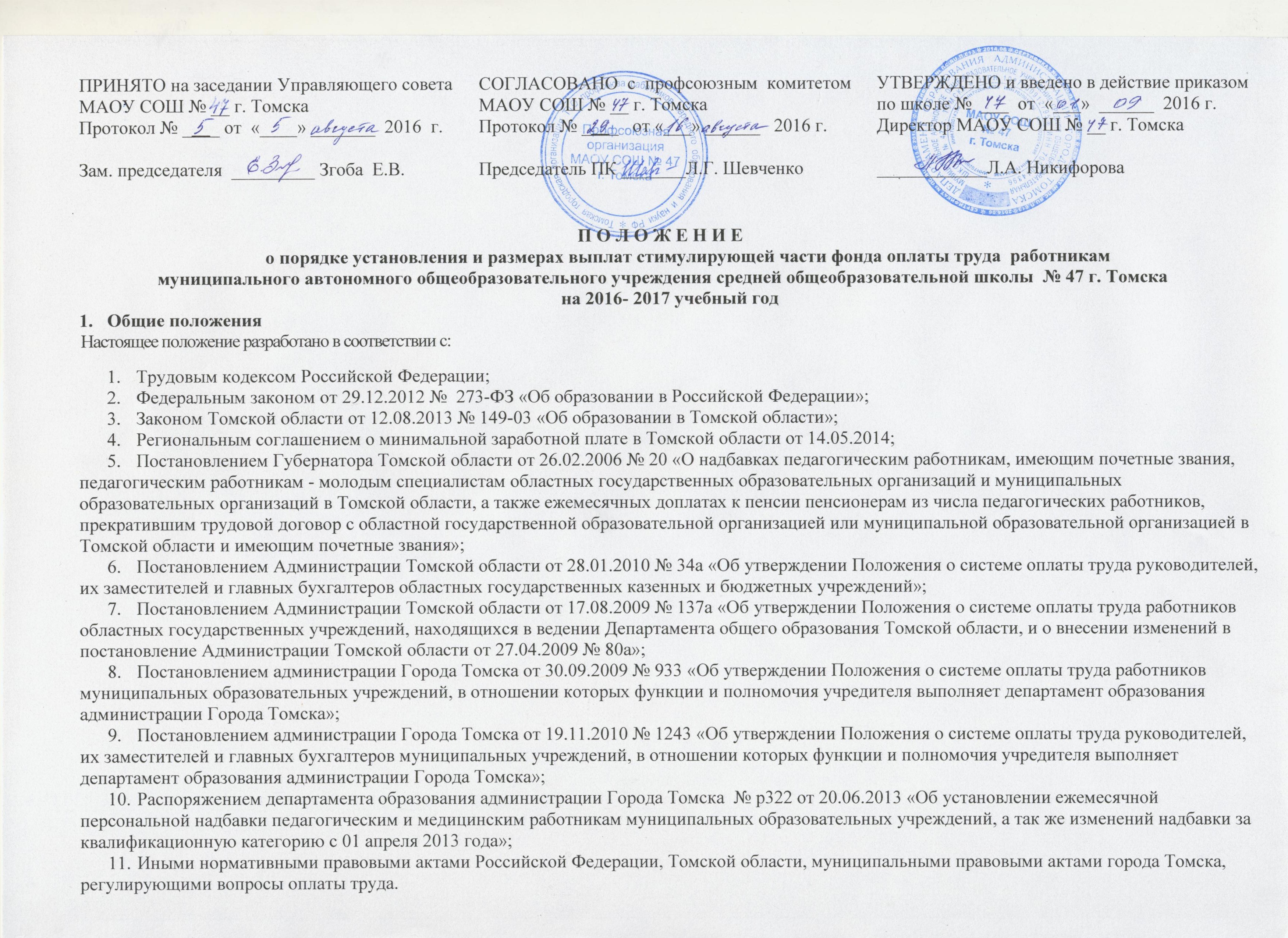 Виды материального стимулирования:                                                                   - премии            - надбавки- выплаты стимулирующего характера- материальная помощьПремии работникам учреждения  устанавливаются:3.1. Показатели  премирования работников (при наличии достаточных средств фонда оплаты):3.2. Премия работникам устанавливается приказом директора по согласованию с профсоюзным комитетом.Надбавки4.1. Ежемесячная персональная надбавка стимулирующего характера  в размере не менее 33  процентов  от должностного оклада пропорционально проработанному времени и объему педагогической нагрузки по основной должности, для работников  заменяющих  следующие должности:относящиеся к ПКГ должностей педагогических работников, утвержденной приказом Министерства здравоохранения и социального развития Российской Федерации от 05.05.2008 № 216н «Об утверждении профессиональных квалификационных групп должностей работников образования», в учреждениях, реализующих основные общеобразовательные программы  дошкольного, начального общего, основного общего, среднего (полного) общего образования, дополнительные общеобразовательные программы;4.2.  Надбавка педагогическим работникам, имеющим специальные звания, начинающиеся со слова «Народный», «Заслуженный», молодым специалистам, предусмотренных Постановлением Главы  Администрации (Губернатора) Томской области от 26.02.2006 № 20 «О надбавках педагогическим работникам, имеющим почетные звания, педагогическим работникам – молодым специалистам областных государственных образовательных организаций и муниципальных образовательных организаций в Томской области;4.3.  Надбавка педагогическим работникам   за квалификационную категорию:за вторую категорию 825 руб.;за первую категорию 1350 руб.;за высшую категорию 2025 руб.4.4.  Ежемесячная надбавка педагогическим  работникам  за выслугу лет  выплачивается пропорционально отработанному времени, включая педагогов, отработавших более 25 лет (с учетом диапазона непрерывного педагогического стажа):4.5.  ежемесячная надбавка непедагогическим  работникам  за непрерывный стаж работы (кроме АУП)  выплачивается пропорционально отработанному времени ( с учетом лет непрерывного стажа):4.6.  ежемесячная надбавка административно-управленческому персоналу за непрерывный стаж работы,  выплачивается пропорционально отработанному времени (с учетом диапазона непрерывного педагогического стажа)4.7.  стимулирующие выплаты библиотечным работникам за суммированный стаж работы4.8. стимулирующие выплаты педагогическим работникам, имеющим ученую степень в размере 300 рублейСтимулирующие выплаты руководящим работникам, награжденнымСтимулирующие выплаты педагогическим работникам, награжденнымСтимулирующие выплаты педагогическим работникам, имеющим научную степеньМатериальная помощь работникам учреждения7.1. Материальная помощь работникам учреждения оказывается согласно поданному  работником заявлению;7.2. Принятие решения об оказании материальной помощи осуществляется руководителем по согласованию с профсоюзным комитетом;7.3. Условия оказания материальной помощи8. Выплаты стимулирующего характера:8.1. Осуществляются ежемесячно, с учетом критериев и показателей, позволяющих оценить результативность и качество работы                              работников учреждения;8.2.  Устанавливаются для каждой категории работников;8.3.  Показатели,  позволяющие оценить результативность профессиональной деятельности работников и качество их работы:8.3.1. Педагогические работники 8.3.2. показатели стимулирования деятельности заместителя  директора по УВР, НМР8.3.3. показатели стимулирования деятельности заместителя  директора по ВР8.3.4. показатели стимулирования деятельности заместителя  директора по АХР8.3.5. показатели стимулирования деятельности педагога  - психолога8.3.6. показатели стимулирования деятельности библиотекаря8.3.7. показатели стимулирования деятельности старшей вожатой8.3.8. показатели стимулирования деятельности преподавателя – организатора ОБЖ и допризывной подготовки8.3.9. показатели стимулирования деятельности учителя - логопеда8.3.10. показатели стимулирования деятельности воспитателей групп продленного дня.8.3.11. показатели стимулирования деятельности секретаря, делопроизводителя8.3.12. показатели стимулирования деятельности инженера ТСО 8.3.13. показатели стимулирования деятельности уборщика служебных помещений 8.3.14. показатели стимулирования деятельности рабочего по обслуживанию здания 8.3.15. показатели стимулирования деятельности электромонтера8.3.16. показатели стимулирования деятельности сторожа8.3.17. показатели стимулирования деятельности вахтера8.3.18. показатели стимулирования деятельности слесаря - сантехника8.3.19. показатели стимулирования деятельности дворника Порядок определения выплат стимулирующего характера           Размер стимулирующих выплат работникам школы по результатам труда определяется  на основании:1. Утверждения решения экспертной комиссии  приказом директора школы;2. Согласования  с Управляющим советом  МАОУ СОШ № 47 г. Томска,  с учетом мнения профсоюзного комитета;3. Выплаты стимулирующего характера:     3.1. ежемесячные стимулирующие выплаты устанавливаются для всех работников школы, в зависимости от суммы набранных баллов за критерии установления стимулирующих выплат и стоимости одного балла  (денежный вес одного балла оценка профессиональной деятельности работника);     3.2. денежный вес одного балла оценки профессиональной деятельности работника устанавливается путем деления ежемесячной суммы ФСВ (фонда стимулирующих выплат) для каждой категории работников на максимальное количество возможно набранных баллов;     3.3. полученный вес умножается на сумму баллов каждого работника, в результате чего определятся размер стимулирующих выплат работнику за месяц;    3.4. при экономии фонда стимулирующих выплат работникам школы выплачиваются премии по итогам работы за квартал, полугодие, год.    3.5. Критерии для установления стимулирующих доплат педагогических работников и прочему педагогическому персоналу;    3.6. Критерии качества обученности (результативности) по итогам четверти, полугодия, учебного года:высокие показатели в сравнении с предыдущим периодом, стабильность и рост качества обучения по предмету, независимых тестирований, контрольных, итоговых работ;удельный вес выпускников 11-х классов, сдававших государственную (итоговую) аттестацию в форме ЕГЭ по профильным предметам, набравших высокий балл по ЕГЭ;удельный вес выпускников 9-х классов, сдававших государственную (итоговую) аттестацию в новой форме по профильным предметам, набравших высокий балл;наличие призеров городских, региональных и общероссийских, международных предметных олимпиад;участие обучающихся в школьных, городских, региональных, общероссийских, международных научно-практических конференциях.    3.7. Профессиональная компетентность:ведение работы в условиях реализации программы развития школы на основе компетентностного  подхода, участие в объявленных экспериментах в рамках выполнения федеральных, региональных и иных утвержденных программ;периодическое повышение квалификации не реже 1 раза в пять лет, профессиональная переподготовка;внедрение и использование новых педагогических, информационных технологий, создание авторских программ и методических разработок в образовательном процессе;активное использование здоровьесберегающих технологий в образовательном процессе, отсутствие отрицательной динамики состояния здоровья обучающихся;постоянное участие в обобщении и распространении педагогического опыта через городские, региональные, российские педагогические семинары, научно-практические конференции, профессиональные конкурсы, творческие мастерские, круглые столы и т.п.участие в общественной работе школы, эффективное решение образовательно-воспитательных задач с привлечением органов самоуправления класса, школы, педагогического сообщества;высокий уровень сформированности классного коллектива, развитие самоуправления в классе;участие классного коллектива в различных конкурсах и городских программах;высокий уровень исполнительской дисциплины, отсутствие дисциплинарных взысканий и административных наказаний;создание эффективных условий для обеспечения образовательного процесса прочим педагогическим персоналом.    3.8. Критерии интеграции и социализации обучающихся (в том числе детей с ограниченными возможностями здоровья):стабильное сохранение контингента обучающихсявыравнивание и коррекция знаний педагогически запущенных обучающихся, обучающихся с ограниченными  возможностями здоровья, вовлечение данной категории обучающихся во внеурочную и общественно полезную деятельность.    3.9. Критерии удовлетворенности заказчиков образовательных услуг:позитивное отношение родительской общественности, выпускников   4.0. Критерии социальной правовой защиты обучающихся:обеспечение и создание безопасных условий обучениявысокий уровень психологической комфортности в классном коллективе каждого обучающегося  с учетом индивидуальных особенностей личности ребенка.   4.1.  Критерии для установления стимулирующих доплат  для административно-управленческого  персонала:обеспечение своевременного выполнения текущего и перспективного планирования работы школы;высокое качество подготовки и исполнения административно-управленческих решений, распорядительных документов, локальных актов;высокая координация работы учителей и других педагогических работников по выполнению учебных программ, планов, качественная разработка и исполнение необходимой учебно-методической документации;организация стабильного повышения профессионального мастерства педагогических работников, квалификационного уровня;своевременный и высокий уровень контроля за всеобучем, качество образовательного и воспитательного процессов, объективное оценивание результатов образовательной подготовки обучающихся;высокие показатели работы методических объединений общеобразовательного учреждения, результативное участие в муниципальных, республиканских, региональных и российских мероприятиях;активное участие общеобразовательного учреждения в муниципальных, республиканских, региональных, российских конкурсах, смотрах, научно-практических конференциях, фестивалях;выравнивание и коррекция знаний педагогически запущенных обучающихся, обучающихся с ограниченными возможностями здоровья, вовлечение данной категории обучающихся в общественно полезную деятельность;постоянное активное внедрение и использование современных образовательных технологий, в том числе информационно-коммуникационных, в деятельности школы, в том числе в учебно-образовательном процессе, (использование электронных программ, локальной сети учреждения для административно-хозяйственной деятельности, учебно-воспитательной деятельности, интегрированных уроков, создания электронных пособий);создание и совершенствование необходимых условий безопасности для жизни и здоровья всех участников образовательного процесса, своевременное выполнение предписаний контролирующих органов;создание благоприятных условий для сохранения и обеспечения здоровьесберегающих технологий в учебно-воспитательном процессе, совершенствование медицинского обслуживания обучающихся и персонала.использование в работе формы публичной отчетности о своей деятельности и деятельности школы не реже одного раза в течение учебного года;высокий уровень исполнительной дисциплины, отсутствие  дисциплинарных взысканий и административных наказаний.     4.2. Критерии для установления стимулирующих доплат учебно-вспомогательному персоналу:напряженность, результативность, высокое качество работы;сохранение и обеспечение условий безопасности для жизни и здоровья всех участников образовательного процесса;выполнение дополнительных работ;высокий уровень исполнительной дисциплины, отсутствие дисциплинарных взысканий и административных наказаний.     4.3.  Критерии для установления стимулирующих доплат   для  младшего обслуживающего персонала:сохранение и обеспечение условий безопасности для жизни и здоровья всех участников образовательного процесса;обеспечение сохранности и содержание в образцовом порядке служебных помещений школы;содержание школы в образцовом порядке;активное участие в благоустройстве, озеленении, уборке территории школы;обеспечение санитарно-гигиенических условий в помещениях школы;высокий уровень исполнительной дисциплины, отсутствие дисциплинарных взысканий и административных наказаний.5. Порядок уменьшения или снятия стимулирующих выплат.    Стимулирующие выплаты  могут быть сняты или уменьшены на основании приказа директора, с учетом мнения профсоюзного комитета     школы и Управляющего совета в случаях:      5.1. некачественного выполнения работы, определенной при установлении стимулирующих выплат на основании документов, подтверждающих указанные факты (докладные, акты, результаты проверок);      5.2. несвоевременного выполнения задания;      5.3. нарушения дисциплины труда;      5.4. в связи с применением к работнику дисциплинарного взыскания.Стимулирующие выплаты работникам школы не выплачиваются:уволившимся по собственному желанию;имеющим замечания по производственной деятельности;имеющим замечания по выполнению правил внутреннего распорядка.6. Заключительные положения.     6.1. Настоящее положение вступает в силу с  01  сентября   2016  г.     6.2. Изменения в настоящее ПОЛОЖЕНИЕ вносятся  Управляющим советом по предложению Директора школы, педагогического совета школы и собрания трудового коллектива школы.- за качество выполняемых работ по итогам работы за  месяц, квартал, полугодие, год;- за выполнение особо  важных  и срочных работ.1. за высокие результаты и качество выполняемых работ3000 р.2. за инициативу, творчество и применение в работе современных форм и методов организации труда                                                       3000 р.3. за качественную подготовку и проведение мероприятий, связанных с уставной деятельностью учреждения                              3000 р.4. за участие в выполнении особо важных работ и мероприятий              4000 р.5. за выполнение больших объемов работ в кратчайшие сроки  с высоким результатом                                                                           4000 р.6. за добросовестный творческий труд в связи с праздничными    датами   (День  Учителя, 23 февраля, 8 марта, Новый год)            2000 р.7. в  связи с юбилейными датами: 50 и 55, 60-65 лет – женщины,  55 – 60, 65 лет – мужчины                                                                            5000 р.8. за проявление творческой инициативы, самостоятельности и ответственного отношения к должностным обязанностям6000 р.9. за разработку новых направлений деятельности (образовательных программ, проектов), подготовку особо важных  документов7000 р.10. за оперативность решения вопросов  2000 р.11.за обеспечение требований пожарной и электробезопасности, охраны  труда, САНПИНа 1000 р.12.за качественное исполнение должностных обязанностей технического  персонала   500 р.13. за работу по повышению профессиональной, научно-методической компетентности участников инновационной и опытно –исследовательской деятельности4000 р.14. за работу по реализации программы ФГОС НОО, ООО1000,00Диапазон летОт 3 до 5 летОт 5  до 10 лет Свыше 10 летРазмер (рублей) 6008001000 Диапазон летОт 3 до 5 летОт 5  до 10 лет Свыше 10 летРазмер (рублей) 6008001000 Диапазон летОт 3 до 5 летОт 5  до 10 лет Свыше 10 летРазмер (рублей) 6008001000 Размер  компенсационных  выплат ( в рублях)Размер  компенсационных  выплат ( в рублях)Размер  компенсационных  выплат ( в рублях)Размер  компенсационных  выплат ( в рублях)Размер  компенсационных  выплат ( в рублях)Библиотечным работникам  от 5 до 10 лет от 10 до 15 лет от 15 до 20 лет  от 20 до 25 лет свыше 25 лет695    940     1080     1355   1560№сумма1.Почетным знаком  «Почетный работник образования», значком «Отличник народного образования»2000,002.Государственными наградами  (медаль, орден)15%3.Почетной грамотой Министерства образования и науки РФ»10%4.Званием «Заслуженный учитель РФ»300,00сумма1.Почетным знаком  «Почетный работник образования», значком «Отличник народного образования, Званием «Заслуженный учитель РФ»300,002.Государственными наградами (медаль, орден)15%3.Почетной грамотой Министерства образования и науки РФ»10%сумма1.Почетным знаком  «Почетный работник образования»,                        значком «Отличник народного образования,                       Званием «Заслуженный учитель РФ»,300,00№ п/пПоказателиРазмер1.Для приобретения путевки, лечения или поправки здоровья после перенесенного или хронического заболеванияДва должностных оклада2.В связи с тяжелым или продолжительным заболеванием 5000 руб.3.В связи с погребением близких родственников; в случае смерти работника, материальная помощь может быть оказана членам его семьи5000 руб.4. В связи с порчей или потерей имущества вследствие пожара, стихийного бедствия, ограбления или кражи5000 руб.5.В связи с рождением ребенка3000 руб.6.В связи с тяжелым материальным положением 5000 руб.7.В связи с юбилейной датой работника 4000 руб.8.Работнику  - пенсионеру, прекратившему трудовую деятельность3000 руб.9В связи с тяжёлым материальным положением пенсионера, ушедшего на пенсию из данного учреждения              3000 руб.КритерийПоказательИндикатор Кол-во баллов   Позитивная динамика  учебных достижений обучающихся:1.1. Результаты учебных достижений по итогам административных контрольных срезов  (входной, промежуточный, итоговый контроль),  внутришкольного мониторинга  (качественная успеваемость), ФГОС (УУД, МПК, ЛК), мониторинг  внеурочной деятельностиСтабильно  средний  = 35% - 45%1   Позитивная динамика  учебных достижений обучающихся:1.1. Результаты учебных достижений по итогам административных контрольных срезов  (входной, промежуточный, итоговый контроль),  внутришкольного мониторинга  (качественная успеваемость), ФГОС (УУД, МПК, ЛК), мониторинг  внеурочной деятельностиСредний с положительной динамикой >45%2   Позитивная динамика  учебных достижений обучающихся:1.1. Результаты учебных достижений по итогам административных контрольных срезов  (входной, промежуточный, итоговый контроль),  внутришкольного мониторинга  (качественная успеваемость), ФГОС (УУД, МПК, ЛК), мониторинг  внеурочной деятельностиВыше среднего или стабильно высокий > 70%3   Позитивная динамика  учебных достижений обучающихся:1.2. Показатель абсолютной успеваемости (по итогам четверти, полугодия, года)Стабильно средний 50 – 60%1   Позитивная динамика  учебных достижений обучающихся:1.2. Показатель абсолютной успеваемости (по итогам четверти, полугодия, года)Средний с положительной динамикой > 602   Позитивная динамика  учебных достижений обучающихся:1.2. Показатель абсолютной успеваемости (по итогам четверти, полугодия, года)Выше среднего или стабильно высокий > 853   Позитивная динамика  учебных достижений обучающихся:1.3. Показатель качественной успеваемости (по итогам четверти, полугодия, года)Стабильно средний 35% – 45%1   Позитивная динамика  учебных достижений обучающихся:1.3. Показатель качественной успеваемости (по итогам четверти, полугодия, года)Средний с положительной динамикой > 45%2   Позитивная динамика  учебных достижений обучающихся:1.3. Показатель качественной успеваемости (по итогам четверти, полугодия, года)Выше среднего или стабильно высокий > 70%3   Позитивная динамика  учебных достижений обучающихся:1.4. Результаты учебных достижений по итогам государственной итоговой аттестации (ОГЭ, ЕГЭ) (в сравнении с показателями по  г. Томску, систематически в течение учебного года)Ниже среднего0   Позитивная динамика  учебных достижений обучающихся:1.4. Результаты учебных достижений по итогам государственной итоговой аттестации (ОГЭ, ЕГЭ) (в сравнении с показателями по  г. Томску, систематически в течение учебного года)Средний уровень1   Позитивная динамика  учебных достижений обучающихся:1.4. Результаты учебных достижений по итогам государственной итоговой аттестации (ОГЭ, ЕГЭ) (в сравнении с показателями по  г. Томску, систематически в течение учебного года)Выше среднего2   Позитивная динамика  учебных достижений обучающихся:1.4. Результаты учебных достижений по итогам государственной итоговой аттестации (ОГЭ, ЕГЭ) (в сравнении с показателями по  г. Томску, систематически в течение учебного года)Высокий (100)3   Позитивная динамика  учебных достижений обучающихся:1.5. Результаты учебных достижений по итогам регионального мониторинга, итоговой комплексной  работы   (качественная успеваемость в сравнении с региональным показателем, систематически  в течение учебного года)Ниже среднего0   Позитивная динамика  учебных достижений обучающихся:1.5. Результаты учебных достижений по итогам регионального мониторинга, итоговой комплексной  работы   (качественная успеваемость в сравнении с региональным показателем, систематически  в течение учебного года)Средний уровень1   Позитивная динамика  учебных достижений обучающихся:1.5. Результаты учебных достижений по итогам регионального мониторинга, итоговой комплексной  работы   (качественная успеваемость в сравнении с региональным показателем, систематически  в течение учебного года)Выше среднего2   Позитивная динамика  учебных достижений обучающихся:1.5. Результаты учебных достижений по итогам регионального мониторинга, итоговой комплексной  работы   (качественная успеваемость в сравнении с региональным показателем, систематически  в течение учебного года)Высокий (100)3   Позитивная динамика  учебных достижений обучающихся:1.6. Результаты учебных достижений по итогам регионального мониторинга, итоговой комплексной  работы   (абсолютная успеваемость в сравнении с региональным показателем, систематически  в течение учебного года)Ниже среднего0   Позитивная динамика  учебных достижений обучающихся:1.6. Результаты учебных достижений по итогам регионального мониторинга, итоговой комплексной  работы   (абсолютная успеваемость в сравнении с региональным показателем, систематически  в течение учебного года)Средний уровень1   Позитивная динамика  учебных достижений обучающихся:1.6. Результаты учебных достижений по итогам регионального мониторинга, итоговой комплексной  работы   (абсолютная успеваемость в сравнении с региональным показателем, систематически  в течение учебного года)Выше среднего2   Позитивная динамика  учебных достижений обучающихся:1.6. Результаты учебных достижений по итогам регионального мониторинга, итоговой комплексной  работы   (абсолютная успеваемость в сравнении с региональным показателем, систематически  в течение учебного года)Высокий (100)31.7. Результативность участия обучающихся в заочных олимпиадах, конкурсах, соревнованиях, дистанционных играх. Отсутствие участников01.7. Результативность участия обучающихся в заочных олимпиадах, конкурсах, соревнованиях, дистанционных играх. Участие в муниципальных, региональных, межрегиональных, всероссийских, международных мероприятиях11.7. Результативность участия обучающихся в заочных олимпиадах, конкурсах, соревнованиях, дистанционных играх. Наличие победителей и призеров заочных муниципальных мероприятий, олимпиад21.7. Результативность участия обучающихся в заочных олимпиадах, конкурсах, соревнованиях, дистанционных играх. Наличие победителей  и призеров заочных мероприятий, олимпиад  регионального, межрегионального  и всероссийского уровней31.7. Результативность участия обучающихся в заочных олимпиадах, конкурсах, соревнованиях, дистанционных играх. Наличие победителей и призеров заочных международных мероприятий, олимпиад41.8. Целенаправленная и качественная работа педагога по привлечению обучающихся к олимпиадному и конкурсному движению, в том числе по направлению «лидерское», «коммуникативное», «познавательное», «спортивное»  «художественно-эстетическое», «экологическое»  (учитывается по достигнутым результатам на данный момент) Количество участников 1 – 5 (за отчетный период)11.8. Целенаправленная и качественная работа педагога по привлечению обучающихся к олимпиадному и конкурсному движению, в том числе по направлению «лидерское», «коммуникативное», «познавательное», «спортивное»  «художественно-эстетическое», «экологическое»  (учитывается по достигнутым результатам на данный момент) Количество участников 5-10 (за отчетный период)21.8. Целенаправленная и качественная работа педагога по привлечению обучающихся к олимпиадному и конкурсному движению, в том числе по направлению «лидерское», «коммуникативное», «познавательное», «спортивное»  «художественно-эстетическое», «экологическое»  (учитывается по достигнутым результатам на данный момент) Количество участников 10-15 (за отчетный период)31.8. Целенаправленная и качественная работа педагога по привлечению обучающихся к олимпиадному и конкурсному движению, в том числе по направлению «лидерское», «коммуникативное», «познавательное», «спортивное»  «художественно-эстетическое», «экологическое»  (учитывается по достигнутым результатам на данный момент) Количество участников более  15 (за отчетный период)41.9. Результативность участия обучающихся в очных олимпиадах, конкурсах, соревнованиях, молодежных форумахОтсутствие участников01.9. Результативность участия обучающихся в очных олимпиадах, конкурсах, соревнованиях, молодежных форумахУчастие в муниципальных региональных, межрегиональных, всероссийских, международных мероприятиях11.9. Результативность участия обучающихся в очных олимпиадах, конкурсах, соревнованиях, молодежных форумахНаличие победителей и призеров очных муниципальных мероприятий,  олимпиад21.9. Результативность участия обучающихся в очных олимпиадах, конкурсах, соревнованиях, молодежных форумахНаличие победителей  и призеров очных региональных  мероприятий,  олимпиад31.9. Результативность участия обучающихся в очных олимпиадах, конкурсах, соревнованиях, молодежных форумахНаличие победителей  и призеров очных олимпиадах, конкурсов и т.д. всероссийского уровня, участие в конкурсах международного уровня;41.9. Результативность участия обучающихся в очных олимпиадах, конкурсах, соревнованиях, молодежных форумахНаличие победителей и призеров очных олимпиад  международного уровня.5КритерийПоказательИндикатор Кол-во балловII. Методическая и инновационная деятельность 2.1. Обобщение и распространение собственного педагогического опыта (конференции, семинары, мастер-классы, открытые уроки).Школьный уровень1II. Методическая и инновационная деятельность 2.1. Обобщение и распространение собственного педагогического опыта (конференции, семинары, мастер-классы, открытые уроки).Муниципальный уровень2II. Методическая и инновационная деятельность 2.1. Обобщение и распространение собственного педагогического опыта (конференции, семинары, мастер-классы, открытые уроки).Региональный уровень3II. Методическая и инновационная деятельность 2.1. Обобщение и распространение собственного педагогического опыта (конференции, семинары, мастер-классы, открытые уроки).Межрегиональный уровень3II. Методическая и инновационная деятельность 2.1. Обобщение и распространение собственного педагогического опыта (конференции, семинары, мастер-классы, открытые уроки).Всероссийский уровень4II. Методическая и инновационная деятельность 2.2. Наличие печатных работ (печатная работа, CD, электронный ресурс) (опубликованных работ за отчетный период) Публикация статьи в сборнике по результатам выступления на конференции3II. Методическая и инновационная деятельность 2.2. Наличие печатных работ (печатная работа, CD, электронный ресурс) (опубликованных работ за отчетный период) Публикация собственной методической или дидактической разработки2II. Методическая и инновационная деятельность 2.3. Собственный  Интернет - ресурс  педагога 2.3.1. Упорядоченность материала, представленного на персональной странице учителя  (педагог четко обозначил разделы сайта, дал разъяснения содержания каждого раздела; возможности пространства сайта использованы максимально, информация обновляется своевременно) 2II. Методическая и инновационная деятельность 2.3. Собственный  Интернет - ресурс  педагога 2.3.2. Опубликованы (за отчетный период) на сайте конспекты или сценарные планы уроков, внеклассных и внеурочных занятий, рабочие программы по предмету 1II. Методическая и инновационная деятельность 2.3. Собственный  Интернет - ресурс  педагога 2.3.3. Система заданий для обучающихся (тесты, опросы, форумы, задания)1II. Методическая и инновационная деятельность 2.3. Собственный  Интернет - ресурс  педагога 2.3.4. Наличие выполненных проектных работ обучающихся, фотоотчетов по итогам той или иной деятельности1II. Методическая и инновационная деятельность 2.4. Участие в проблемно-творческих группах при предоставлении отчетной документации – планов работы, протоколов заседаний, анализа работы, выступлений по темам работы ПТГШкольный уровень1II. Методическая и инновационная деятельность 2.4. Участие в проблемно-творческих группах при предоставлении отчетной документации – планов работы, протоколов заседаний, анализа работы, выступлений по темам работы ПТГМуниципальный  уровень2II. Методическая и инновационная деятельность 2.4. Участие в проблемно-творческих группах при предоставлении отчетной документации – планов работы, протоколов заседаний, анализа работы, выступлений по темам работы ПТГРегиональный уровень, межрегиональный уровень, заочная форма (сетевые ПТГ, дистанционные формы работы)2II. Методическая и инновационная деятельность 2.4. Участие в проблемно-творческих группах при предоставлении отчетной документации – планов работы, протоколов заседаний, анализа работы, выступлений по темам работы ПТГВсероссийский, Международный уровень, заочная форма (сетевые ПТГ, дистанционные формы работы)32.5. Участие в инновационных и экспериментальных площадкахРазовое 12.5. Участие в инновационных и экспериментальных площадкахСистематическое 22.6.Организация, проведение и участие в семинарах различного уровня.Очное.Школьный уровень12.6.Организация, проведение и участие в семинарах различного уровня.Очное.Муниципальный уровень22.6.Организация, проведение и участие в семинарах различного уровня.Очное.Региональный уровень32.7. Организация и проведение внеурочных мероприятий по предмету (олимпиады, конкурсы, фестивали, игры и.т.д.). Очное.Школьный уровень12.7. Организация и проведение внеурочных мероприятий по предмету (олимпиады, конкурсы, фестивали, игры и.т.д.). Очное.Муниципальный уровень22.7. Организация и проведение внеурочных мероприятий по предмету (олимпиады, конкурсы, фестивали, игры и.т.д.). Очное.Региональный уровень32.8. Участие в профессиональных конкурсах. Заочная формаШкольный уровень12.8. Участие в профессиональных конкурсах. Заочная формаМуниципальный уровень22.8. Участие в профессиональных конкурсах. Заочная формаПобеда (призовое место)32.9. Участие в профессиональных конкурсах. Очная формаШкольный уровень22.9. Участие в профессиональных конкурсах. Очная формаМуниципальный уровень32.9. Участие в профессиональных конкурсах. Очная формаРегиональный уровень42.9. Участие в профессиональных конкурсах. Очная формаПобеда (призовое место)52.10.Апробация новых УМК (при наличии анализирующих документов)Апробация нового УМК 22.11. Разработка и реализация образовательных программ, программ по внеурочной деятельности в связи с реализацией ФГОС (за отчетный период) Разработана и реализуется рабочая программа по одному, двум предметам12.11. Разработка и реализация образовательных программ, программ по внеурочной деятельности в связи с реализацией ФГОС (за отчетный период) Разработаны и реализуются рабочие программы  по трем, четырем  предметам22.11. Разработка и реализация образовательных программ, программ по внеурочной деятельности в связи с реализацией ФГОС (за отчетный период) Разработаны и реализуются рабочие программы  по пяти, шести предметам32.11. Разработка и реализация образовательных программ, программ по внеурочной деятельности в связи с реализацией ФГОС (за отчетный период) Разработаны  и реализуются рабочие  программы  по семи, восьми  предметам52.12. Разработка и реализация календарно-тематических  планов и  индивидуальных образовательных программ для детей ОВЗРазработаны и реализуются календарно-тематические планы, ИОП для детей с ОВЗ22.13. Качественная работа по ведению электронной документации (классный руководитель, учитель-предметник)Своевременно выставляются оценки, заполняются темы уроков и домашнее задание12.13. Качественная работа по ведению электронной документации (классный руководитель, учитель-предметник)В рамках электронного журнала предоставляются дополнительные материалы – презентации, материалы для самостоятельных, контрольных работ, тестовые задания22.14.Качественная работа по ведению документации (классные журналы, журналы элективных курсов, личные дела  учащихся, статистические отчёты)2.15.   За творческую работу по внедрению современных педагогических технологий Своевременно и качественно22.14.Качественная работа по ведению документации (классные журналы, журналы элективных курсов, личные дела  учащихся, статистические отчёты)2.15.   За творческую работу по внедрению современных педагогических технологий Систематически22.14.Качественная работа по ведению документации (классные журналы, журналы элективных курсов, личные дела  учащихся, статистические отчёты)2.15.   За творческую работу по внедрению современных педагогических технологий Систематически2III. Индивидуальная дополнительная работа с обучающимися3.1. По предмету  (консультации по подготовке к ГИА, подтверждённые документально)Систематически       2III. Индивидуальная дополнительная работа с обучающимися3.2.Подготовка к предметным  конкурсам, олимпиадам, играм, конференциямШкольный уровень1III. Индивидуальная дополнительная работа с обучающимися3.2.Подготовка к предметным  конкурсам, олимпиадам, играм, конференциямМуниципальный уровень2III. Индивидуальная дополнительная работа с обучающимися3.2.Подготовка к предметным  конкурсам, олимпиадам, играм, конференциямРегиональный уровень3III. Индивидуальная дополнительная работа с обучающимися3.2.Подготовка к предметным  конкурсам, олимпиадам, играм, конференциямВсероссийский4III. Индивидуальная дополнительная работа с обучающимися3.2.Подготовка к предметным  конкурсам, олимпиадам, играм, конференциямМеждународный 5IV.Напряженный интенсивный труд4.1.Замещение уроков за отсутствующего учителяЗа отчётный период2V.Исполнительская дисциплина5.1.Качественное дежурство учителя по школеПрисутствие учителя  на  закреплённом месте в соответствии с графиком дежурства, отсутствие нарушений  Правил внутреннего распорядка, отсутствие травматизма2V.Исполнительская дисциплина5.2.  Содержание учебного кабинета  Образцовое состояние систематически1V.Исполнительская дисциплина5.3.Отсутствие жалоб со стороны обучающихся, родителей (законных представителей)за отчётный периодОтсутствие жалоб1V.Исполнительская дисциплина5.4.Благодарность  со стороны родителей (законных представителей) за отчётный периодНаличие  благодарностей (подтвёрждённое документально)2VI. Воспитательная работа6.1.Результативность участия обучающихся в мероприятиях, организованных классными руководителями(за каждое)Школьный уровень 1VI. Воспитательная работа6.1.Результативность участия обучающихся в мероприятиях, организованных классными руководителями(за каждое)Муниципальный уровень2VI. Воспитательная работа6.1.Результативность участия обучающихся в мероприятиях, организованных классными руководителями(за каждое)Региональный уровень3VI. Воспитательная работа6.1.Результативность участия обучающихся в мероприятиях, организованных классными руководителями(за каждое)Межрегиональный уровень3VI. Воспитательная работа6.1.Результативность участия обучающихся в мероприятиях, организованных классными руководителями(за каждое)Всероссийский уровень4VI. Воспитательная работа6.2.Организация и помощь в проведении мероприятий различного уровня Школьный уровень 1VI. Воспитательная работа6.2.Организация и помощь в проведении мероприятий различного уровня Муниципальный уровень2VI. Воспитательная работа6.2.Организация и помощь в проведении мероприятий различного уровня Региональный уровень3VI. Воспитательная работа6.2.Организация и помощь в проведении мероприятий различного уровня Межрегиональный уровень3VI. Воспитательная работа6.2.Организация и помощь в проведении мероприятий различного уровня Всероссийский уровень4VI. Воспитательная работа6.3.Участие в городских целевых программахАктивное участие2VI. Воспитательная работа6.4.Наличие портфолио класса( план ВР, анализ ВР, достижения классного коллектива)Отсутствует  0VI. Воспитательная работа6.4.Наличие портфолио класса( план ВР, анализ ВР, достижения классного коллектива)Средней уровень2VI. Воспитательная работа6.4.Наличие портфолио класса( план ВР, анализ ВР, достижения классного коллектива)Высокий уровень3VI. Воспитательная работа6.5.Организация дежурства классаНизкий уровень  0VI. Воспитательная работа6.5.Организация дежурства классаСредней уровень 1VI. Воспитательная работа6.5.Организация дежурства классаВысокий уровень2VI. Воспитательная работа6.6.Работа с детьми, состоящими на учетах различного уровня (характеристики, дневник  индивидуальных наблюдений, своевременное информирование служб школы о проблемах  и  т. д)Средний уровень1VI. Воспитательная работа6.6.Работа с детьми, состоящими на учетах различного уровня (характеристики, дневник  индивидуальных наблюдений, своевременное информирование служб школы о проблемах  и  т. д)Высокий уровень2VI. Воспитательная работа6.7. Качественная работа педагогов с обучающимися по профориентации.Низкий уровень  0VI. Воспитательная работа6.7. Качественная работа педагогов с обучающимися по профориентации.Средний уровень 1VI. Воспитательная работа6.7. Качественная работа педагогов с обучающимися по профориентации.Высокий уровень2VI. Воспитательная работа6.8. Качественная работа педагогов с обучающимися в летнем оздоровительном лагере, организация мероприятий.Низкий уровень  0VI. Воспитательная работа6.8. Качественная работа педагогов с обучающимися в летнем оздоровительном лагере, организация мероприятий.Средний уровень 1VI. Воспитательная работаВысокий уровень2VI. Воспитательная работа6.9.Работа с обучающимися  по реализации дополнительных проектовШкольный уровень 1VI. Воспитательная работа6.9.Работа с обучающимися  по реализации дополнительных проектовМуниципальный уровень2VI. Воспитательная работа6.10.Участие обучаюшихся и родителей в социально-значимых акциях и проектахЗа каждое1VI. Воспитательная работа6.11.Организация физкультурно-оздоровительной и спортивной работы классаЗа каждое1VI. Воспитательная работа6.12.Работа с детьми из социально неблагополучных семейПодтвёрждённая документально за отчётныйпериод 16.13.Участие в создании элементов образовательной инфраструктурыЗа каждое26.14. Исполнительская дисциплина.Низкий уровень  06.14. Исполнительская дисциплина.Средний уровень 16.14. Исполнительская дисциплина.Высокий уровень2КритерийПоказательИндикатор Кол-во балловI. Образовательная деятельность1.1. Анализ и планирование образовательного процесса Наличие анализа и планирование 1I. Образовательная деятельность1.1. Анализ и планирование образовательного процесса Наличие качественного анализа и планирование 2I. Образовательная деятельность1.2. Мониторинг достижений обучающихся Отсутствие мониторинга0I. Образовательная деятельность1.2. Мониторинг достижений обучающихся Наличие мониторинга 1I. Образовательная деятельность1.2. Мониторинг достижений обучающихся Своевременность  представления результатов1I. Образовательная деятельность1.3. Работа по организации внедрения ФГОСНаличие образовательной программы ФГОС НОО1I. Образовательная деятельность1.3. Работа по организации внедрения ФГОСРазработка и утверждение образовательной программы ФГОС ООО 2I. Образовательная деятельность1.3. Работа по организации внедрения ФГОСНаличие мониторинга ФГОС НОО2I. Образовательная деятельность1.3. Работа по организации внедрения ФГОСНаличие мониторинга внеурочной деятельности  ФГОС НОО2I. Образовательная деятельность1.4. Работа с родителями Индивидуальное собеседование по необходимости1I. Образовательная деятельность1.4. Работа с родителями Проведение педагогических советов по необходимости1I. Образовательная деятельность1.5. Показатель качественной  успеваемости учащихся  (по итогам четверти, полугодия, года)Стабильно средний 35% – 45%1I. Образовательная деятельность1.5. Показатель качественной  успеваемости учащихся  (по итогам четверти, полугодия, года)Средний с положительной динамикой > 45%2I. Образовательная деятельность1.5. Показатель качественной  успеваемости учащихся  (по итогам четверти, полугодия, года)Выше среднего или стабильно высокий > 70%3I. Образовательная деятельность1.6. Показатель абсолютной успеваемости учащихся  (по итогам четверти, полугодия, года)Стабильно средний 50 – 60%1I. Образовательная деятельность1.6. Показатель абсолютной успеваемости учащихся  (по итогам четверти, полугодия, года)Средний с положительной динамикой > 602I. Образовательная деятельность1.6. Показатель абсолютной успеваемости учащихся  (по итогам четверти, полугодия, года)Выше среднего или стабильно высокий > 853I. Образовательная деятельность1.7.Результаты учебных достижений по итогам государственной итоговой аттестации (ОГЭ, ЕГЭ)  (в  сравнении с показателями по г. Томску в течение учебного года).Результаты учебных достижений по итогам диагностических работ (педагогическая диагностика, комплексные работы, диагностика УУД)Ниже среднего0I. Образовательная деятельность1.7.Результаты учебных достижений по итогам государственной итоговой аттестации (ОГЭ, ЕГЭ)  (в  сравнении с показателями по г. Томску в течение учебного года).Результаты учебных достижений по итогам диагностических работ (педагогическая диагностика, комплексные работы, диагностика УУД)Средний уровень1I. Образовательная деятельность1.7.Результаты учебных достижений по итогам государственной итоговой аттестации (ОГЭ, ЕГЭ)  (в  сравнении с показателями по г. Томску в течение учебного года).Результаты учебных достижений по итогам диагностических работ (педагогическая диагностика, комплексные работы, диагностика УУД)Выше среднего 2I. Образовательная деятельность1.7.Результаты учебных достижений по итогам государственной итоговой аттестации (ОГЭ, ЕГЭ)  (в  сравнении с показателями по г. Томску в течение учебного года).Результаты учебных достижений по итогам диагностических работ (педагогическая диагностика, комплексные работы, диагностика УУД)Высокий  (100)3II. Методическая и инновационная деятельность 2.1.Обобщение и распространение собственного педагогического опытаМуниципальный уровень1II. Методическая и инновационная деятельность 2.1.Обобщение и распространение собственного педагогического опытаРегиональный уровень2II. Методическая и инновационная деятельность 2.2.Наличие печатных работ (печатная работа, CD, электронный ресурс), (по должностному направлению)Публикация статьи в сборнике по результатам выступления на конференции1II. Методическая и инновационная деятельность 2.2.Наличие печатных работ (печатная работа, CD, электронный ресурс), (по должностному направлению)Публикация собственной методической или дидактической разработки1II. Методическая и инновационная деятельность 2.3.Организация работы общественных органов управленияНе реже – 1 раза в квартал2II. Методическая и инновационная деятельность 2.4. Участие в проблемно-творческих группах при предоставлении отчетной документации – планов работы, протоколов заседаний, анализа работы, выступлений по темам работы ПТГМуниципальный уровень1II. Методическая и инновационная деятельность 2.4. Участие в проблемно-творческих группах при предоставлении отчетной документации – планов работы, протоколов заседаний, анализа работы, выступлений по темам работы ПТГРегиональный уровень, заочная форма (сетевые ПТГ, дистанционные формы работы)2II. Методическая и инновационная деятельность 2.5. Организация, проведение и участие в семинарах различного уровняМуниципальный уровень 1II. Методическая и инновационная деятельность 2.5. Организация, проведение и участие в семинарах различного уровняРегиональный уровень2III. Профессиональ -ный  рост  3.1.Организация участия в профессиональных конкурсахМуниципальный уровень 1III. Профессиональ -ный  рост  3.1.Организация участия в профессиональных конкурсахРегиональный уровень2III. Профессиональ -ный  рост  3.1.Организация участия в профессиональных конкурсахПобеда (призовое место)3IV. Исполнительская дисциплина4.1.Ведение учетных книг, журналов и другой документацииБез замечаний 1IV. Исполнительская дисциплина4.2. Замещение отсутствующих учителейСистематически за отчётный период1IV. Исполнительская дисциплина4.3.Жалобы родителей, обучающихся, педагоговОтсутствие жалоб1IV. Исполнительская дисциплина4.4.Оформление тематических выставок, стендовНе реже – 1 раза в квартал1IV. Исполнительская дисциплина4.5.Своевременное предоставление статистических отчётовОтсутствие замечаний1V. Создание условий для личностного роста обучающихсяV. Создание условий для личностного роста обучающихсяСохранность контингента учащихся 10-11 классов,1V. Создание условий для личностного роста обучающихсяV. Создание условий для личностного роста обучающихсяПозитивная динамика учебных достижений,2V. Создание условий для личностного роста обучающихсяV. Создание условий для личностного роста обучающихсяПозитивная динамика творческих достижений        2VI. Создание условий для профессионального роста педагоговVI. Создание условий для профессионального роста педагоговНаличие мониторинга профессионального роста педагогов.1VI. Создание условий для профессионального роста педагоговVI. Создание условий для профессионального роста педагоговНаличие продуктов, подтверждающих профессиональный рост педагогов.2VII. Поддержание благоприятного психологического климата в коллективеVII. Поддержание благоприятного психологического климата в коллективеНарушение принципов корпоративной культуры заместителем директора  0VII. Поддержание благоприятного психологического климата в коллективеVII. Поддержание благоприятного психологического климата в коллективеСоздание благоприятных условий, повышающий профессионализм педагогов1VII. Поддержание благоприятного психологического климата в коллективеVII. Поддержание благоприятного психологического климата в коллективеПозитивные результаты ведения направления и организации корпоративной культуры-2VIII.Обеспечение санитарно-гигиенических условий в помещениях школыVIII.Обеспечение санитарно-гигиенических условий в помещениях школыКачественная организация административного дежурства 2VIII.Обеспечение санитарно-гигиенических условий в помещениях школыVIII.Обеспечение санитарно-гигиенических условий в помещениях школыСоздание условий для обеспечения санитарно- гигиенического состояния, соответствующего нормам СанПин2КритерийПоказательИндикатор Кол-во балловI. Воспитательно-инновационная работа 1.1. Анализ и планирование воспитательной работыНаличие анализа  и планирования 1I. Воспитательно-инновационная работа 1.1. Анализ и планирование воспитательной работыНаличие качественного анализа и планирования2I. Воспитательно-инновационная работа 1.2. Наличие воспитательной инновационной программы школы Реализация программы в полном объеме21.3. Организация и проведение семинаров, конференций, фестивалей (рейтинг)Школьный уровень11.3. Организация и проведение семинаров, конференций, фестивалей (рейтинг)Муниципальный уровень21.3. Организация и проведение семинаров, конференций, фестивалей (рейтинг)Областной уровень31.4. Наличие мониторинга и программы воспитательной работы педагогов; наличие документов подтверждающих воспитательную работу педагогов (рейтинг)Наличие только программ и форм для мониторинга11.4. Наличие мониторинга и программы воспитательной работы педагогов; наличие документов подтверждающих воспитательную работу педагогов (рейтинг)Наличие программ, форм для мониторинга и анализа21.5. Реализация целевых программ по воспитательной работе в школеВыполнение плана реализации программы в полном объеме11.5. Реализация целевых программ по воспитательной работе в школеДокументальное   подтверждение продуктивности реализации21.6. Отсутствие травматизма в школеПо данным за отчетный период1II.  Воспитательно-организационная деятельность2.1. Организация и проведение конкурсов, фестивалей, конференций и др. для обучающихся (рейтинг)Школьный уровень1II.  Воспитательно-организационная деятельность2.1. Организация и проведение конкурсов, фестивалей, конференций и др. для обучающихся (рейтинг)Муниципальный уровень2II.  Воспитательно-организационная деятельность2.2. Обобщение и распространение собственного педагогического опыта (по должностному направлению) конференции, семинары рейтингМуниципальный уровень1II.  Воспитательно-организационная деятельность2.2. Обобщение и распространение собственного педагогического опыта (по должностному направлению) конференции, семинары рейтингРегиональный уровень2II.  Воспитательно-организационная деятельность2.3. Наличие печатных работ (печатная работа CD, электронный ресурс)Публикация статьи в сборнике по результатам выступления на конференции1II.  Воспитательно-организационная деятельность2.3. Наличие печатных работ (печатная работа CD, электронный ресурс)Публикация собственной методической или дидактической  разработки1II.  Воспитательно-организационная деятельность2.4. Участие в проблемно-творческих группах при предоставлении отчетной документации – планов работы, протоколов заседаний, анализа работы, выступлений по темам работы ПТГМуниципальный уровень1II.  Воспитательно-организационная деятельность2.4. Участие в проблемно-творческих группах при предоставлении отчетной документации – планов работы, протоколов заседаний, анализа работы, выступлений по темам работы ПТГРегиональный уровень, заочная форма (сетевые ПТГ, дистанционные формы работы)2II.  Воспитательно-организационная деятельность2.5. Организация и функционирование системы органов ученического самоуправленияСистематическое 1III. Профессиональ ный  рост3.1. Участие в профессиональных конкурсахМуниципальный уровень 1III. Профессиональ ный  рост3.1. Участие в профессиональных конкурсахРегиональный уровень2III. Профессиональ ный  рост3.1. Участие в профессиональных конкурсахПобеда (призовое место)3IV. Исполнительская дисциплина4.1. Ведение учетных книг, журналов и другой документацииБез замечаний 1IV. Исполнительская дисциплина4.2.Жалобы родителей, обучающихся, педагоговОтсутствие жалоб14.3.Оформление тематических выставок, стендовНе реже – 1 раза в квартал1КритерийПоказательИндикатор Кол-во балловI. Хозяйственная деятельность 1.1. Анализ и планирование   хозяйственной деятельностиНаличие анализа  и планирования 1I. Хозяйственная деятельность 1.1. Анализ и планирование   хозяйственной деятельностиНаличие качественного анализа и планирования2I. Хозяйственная деятельность 1.2. Обеспечение безопасного пребывания детей  и сотрудников  в школе, организация пропускного режима, отсутствие замечаний со стороны инспекции по охране труда, наличие необходимых инструкций С  замечаниями0I. Хозяйственная деятельность 1.2. Обеспечение безопасного пребывания детей  и сотрудников  в школе, организация пропускного режима, отсутствие замечаний со стороны инспекции по охране труда, наличие необходимых инструкций Без замечаний 1I. Хозяйственная деятельность 1.3. Обеспечение высокого уровня безопасности жизнедеятельностиСоблюдение, в соответствии с нормативными требованиями, правил пожарной, электро                      - экологической, радиационной безопасности1I. Хозяйственная деятельность 1.3. Обеспечение высокого уровня безопасности жизнедеятельностиСоставление текущих и перспективных планов работ по восстановлению  и ремонту зданий1I. Хозяйственная деятельность 1.3. Обеспечение высокого уровня безопасности жизнедеятельностиОрганизация обеспечения всех требований санитарно-гигиенических условий в зданиях школы1I. Хозяйственная деятельность 1.3. Обеспечение высокого уровня безопасности жизнедеятельностиСвоевременное и полное выполнение мероприятий по выполнению предписаний контролирующих служб1I. Хозяйственная деятельность 1.3. Обеспечение высокого уровня безопасности жизнедеятельностиВысокое качество подготовки и проведение всех видов ремонтных работ1I. Хозяйственная деятельность 1.3. Обеспечение высокого уровня безопасности жизнедеятельностиОбеспечение сохранности и надлежащего технического состояния здания, сооружений, хозинвентаря1Организация и проведение мероприятий экономии по всем видам потребляемых ресурсов: электро-, энергии, тепло- и водопотребления и т.д.1Полное и своевременное  использование запланированных бюджетных средств1Качественное проведение инвентаризации материальных ценностей1Качественная  подготовка  школы к новому учебному году1Своевременное заключение договоров на поставки товаров, услуг и работ1Своевременная подача показаний приборов в снабжающую организацию, анализ и принятие необходимых мер по экономии1II. Исполнительская дисциплина2.1. Ведение учетных книг, журналов и другой документацииБез замечаний 12.2.Жалобы родителей, обучающихся, педагоговОтсутствие жалоб12.3. Ежемесячная проверка школы  по ТБ (кабинеты, помещения, мастерские, спортивный зал)Без замечаний 1КритерийПоказательИндикатор Кол-во балловI.  Мониторинговая деятельность 1.1. Мониторинг внеурочной  деятельности ФГОС НООМониторинг, анализ и статистический отчет в наличии имеется 1I.  Мониторинговая деятельность 1.2. Психологическое  сопровождение инновационных программ, проектов, направленийРеализация программы сопровождения 1II. Методическая и инновационная деятельность2.1. Обобщение и распространение собственного педагогического опыта (по должностному направлению) конференции, семинары, мастер-класс, открытые уроки, рейтинг Муниципальный уровень1II. Методическая и инновационная деятельность2.1. Обобщение и распространение собственного педагогического опыта (по должностному направлению) конференции, семинары, мастер-класс, открытые уроки, рейтинг Региональный уровень2II. Методическая и инновационная деятельность2.2. Наличие печатных работ (печатная работа CD, электронный ресурс)Публикация статьи в сборнике по результатам выступления на конференции1II. Методическая и инновационная деятельность2.2. Наличие печатных работ (печатная работа CD, электронный ресурс)Публикация собственной методической или дидактической  разработки1III. Профессиональ – ный рост3.1. Участие в профессиональных конкурсахМуниципальный уровень 1III. Профессиональ – ный рост3.1. Участие в профессиональных конкурсахРегиональный уровень, межрегиональный уровень1,5III. Профессиональ – ный рост3.1. Участие в профессиональных конкурсахПобеда (призовое место)2IV. Психологическое сопровождение предпрофильного и профильного обученияРабота с обучающимисяКонсультирование по вопросам планирования карьеры, профилактики стрессовых состояний, по проблемам межличностного взаимодействия(при документальном подтверждении)1IV. Психологическое сопровождение предпрофильного и профильного обученияРабота с родителя (законными представителями)Проведение тематических родительских собраний, консультации  (при документальном подтверждении)1КритерийПоказательИндикатор Кол-во балловI.  Образовательная деятельность Своевременный заказ учебной литературы в соответствии  со всеми требованиями и выделенными средствамиНе выполняется 0I.  Образовательная деятельность Своевременный заказ учебной литературы в соответствии  со всеми требованиями и выделенными средствамиСвоевременно выполняется 2I.  Образовательная деятельность Оказание помощи обучающимся  и педагогам в использовании фондов библиотеки при подготовке к различным докладам, сообщениям, рефератам, урокам, мероприятиям,  классным часамНе оказывается 0I.  Образовательная деятельность Оказание помощи обучающимся  и педагогам в использовании фондов библиотеки при подготовке к различным докладам, сообщениям, рефератам, урокам, мероприятиям,  классным часамОказывается на среднем уровне2I.  Образовательная деятельность Оказание помощи обучающимся  и педагогам в использовании фондов библиотеки при подготовке к различным докладам, сообщениям, рефератам, урокам, мероприятиям,  классным часамОказывается на высоком уровне3II.  Учебно-методическая активность2.1. Разработка программ элективных курсов Разработал и ведет курс1III. Профессиональ - ный  рост3.1. Участие в профессиональных конкурсахМуниципальный уровень 1III. Профессиональ - ный  рост3.1. Участие в профессиональных конкурсахРегиональный уровень1,5III. Профессиональ - ный  рост3.1. Участие в профессиональных конкурсахПобеда (призовое место)2III. Профессиональ - ный  рост3.2. Организация и проведение внеклассных мероприятий, презентаций, конференций Проводит систематически2III. Профессиональ - ный  рост3.2. Организация и проведение внеклассных мероприятий, презентаций, конференций Проводит разово1III. Профессиональ - ный  рост3.3. Оформление тематических выставок, стендовНе реже 1 раз в квартал1III. Профессиональ - ный  рост3.4. Организация и проведение семинаров, конференций, конкурсовШкольный уровень 1III. Профессиональ - ный  рост3.4. Организация и проведение семинаров, конференций, конкурсовМуниципальный уровень1,5III. Профессиональ - ный  рост3.4. Организация и проведение семинаров, конференций, конкурсовРегиональный уровень2III. Профессиональ - ный  рост3.4. Организация и проведение семинаров, конференций, конкурсовIV. Исполнительская дисциплина4.1. Подготовка и своевременная сдача документовС замечаниями0IV. Исполнительская дисциплина4.1. Подготовка и своевременная сдача документовСвоевременно 1КритерийПоказательИндикатор Кол-во балловI. Воспитательно-организационная деятельность1.1. Анализ и планирование воспитательной работыОтсутствие  анализа и планирования0I. Воспитательно-организационная деятельность1.2.Реализация городских целевых программ по воспитательной работе в школеНаличие анализа и планирования1I. Воспитательно-организационная деятельность1.2.Реализация городских целевых программ по воспитательной работе в школеВыполнение плана реализации программы в полном объеме (документальное подтверждение)3I. Воспитательно-организационная деятельность1.3. Организация и функционирование системы органов ученического самоуправленияРазовое 1I. Воспитательно-организационная деятельность1.3. Организация и функционирование системы органов ученического самоуправленияСистематическое 2II. Воспитательно-инновационная работа2.1. Обобщение и распространение собственного педагогического опыта (по должностному направлению) – конференции, семинары, и пр. рейтингМуниципальный уровень1II. Воспитательно-инновационная работа2.1. Обобщение и распространение собственного педагогического опыта (по должностному направлению) – конференции, семинары, и пр. рейтингРегиональный уровень1,5II. Воспитательно-инновационная работа2.1. Обобщение и распространение собственного педагогического опыта (по должностному направлению) – конференции, семинары, и пр. рейтингВсероссийский уровень22.2. Наличие печатных работ (печатная работа, CD, электронный ресурс)Публикация статьи в сборнике по результатам выступления на конференции12.2. Наличие печатных работ (печатная работа, CD, электронный ресурс)Публикация собственной методической или дидактической  разработки12.3. Участие в проблемно-творческих группах при предоставлении отчетной документации – планов работы, протоколов заседаний, анализа работы, и пр.Муниципальный уровень 12.3. Участие в проблемно-творческих группах при предоставлении отчетной документации – планов работы, протоколов заседаний, анализа работы, и пр.Региональный уровень2III. Профессиональ  -  ный рост  и интенсивность труда3.1. Участие в профессиональных конкурсахМуниципальный уровень 1III. Профессиональ  -  ный рост  и интенсивность труда3.1. Участие в профессиональных конкурсахРегиональный уровень1,5III. Профессиональ  -  ный рост  и интенсивность труда3.1. Участие в профессиональных конкурсахПобеда (призовое место)2III. Профессиональ  -  ный рост  и интенсивность труда3.2. Оформление тематических выставок, стендовНе реже 1 раз в квартал 1№ п/пПоказательИндикатор Кол-во баллов1Высокий уровень организации военно-учетной работы, работы с РВК с допризывной молодежью. Отсутствие замечаний по организации командно-штабных и тактико-специальных учений со стороны вышестоящих организацийИмеются замечания01Высокий уровень организации военно-учетной работы, работы с РВК с допризывной молодежью. Отсутствие замечаний по организации командно-штабных и тактико-специальных учений со стороны вышестоящих организацийБез замечаний (со стороны военкомата, ДО, директора, зам. директоров)12Здоровьесберегающая деятельность. Высокое качество работы по профилактике детского дорожно – транспортного травматизма - отсутствие работы 02Здоровьесберегающая деятельность. Высокое качество работы по профилактике детского дорожно – транспортного травматизма - проводятся разные формы занятий с детьми13Организация и проведение мероприятий, способствующих сохранению и воспитанию физического здоровья обучающихся (дни здоровья, походы, День защиты детей)- отсутствие  работы03Организация и проведение мероприятий, способствующих сохранению и воспитанию физического здоровья обучающихся (дни здоровья, походы, День защиты детей)- проводятся разные формы занятий с детьми14Качественное проведение тренировок и плановых эвакуаций обучающихся, работников ОУ по действиям в экстремальных ситуацияхИмеются замечания04Качественное проведение тренировок и плановых эвакуаций обучающихся, работников ОУ по действиям в экстремальных ситуацияхБез замечаний (со стороны военкомата, ДО, директора, зам. директоров)15Участие в профессиональных конкурсахМуниципальный уровень15Участие в профессиональных конкурсахРегиональный уровень1,55Участие в профессиональных конкурсахПобеда (призовое место)26Наличие печатных работ (печатная работа, CD, электронный ресурс), (по должностному направлению) Публикация статьи в сборнике по результатам выступления на конференции17Исполнительская дисциплина (качественное ведение документации, своевременное предоставление материалов)Без замечаний1,58Проведение  с персоналом занятий по пожарной безопасности, ГО и ЧС, ОТ и ТБНе проводится 08Проведение  с персоналом занятий по пожарной безопасности, ГО и ЧС, ОТ и ТБПрактические занятия не реже 1 раза в год18Проведение  с персоналом занятий по пожарной безопасности, ГО и ЧС, ОТ и ТБПрактические занятия в системе2№ п/пПоказательИндикатор Кол-во баллов1Результативность образовательной деятельности, снижение доли обучающихся с проблемами речи по итогам полугодия, года- на том же уровне01Результативность образовательной деятельности, снижение доли обучающихся с проблемами речи по итогам полугодия, года- повышение уровня12Положительная динамика результатов выполнения логопедическими группами диагностических и контрольных  работ по итогам полугодия, года- на том же уровне 02Положительная динамика результатов выполнения логопедическими группами диагностических и контрольных  работ по итогам полугодия, года- повышение уровня13Количество обращений педагогов и родителей (законных представителей) за консультациями  к специалисту- на том же уровне03Количество обращений педагогов и родителей (законных представителей) за консультациями  к специалисту- повышения уровня14Методическая деятельность (участие в семинарах, конференциях и пр.) (рейтинг)Муниципальный уровень14Методическая деятельность (участие в семинарах, конференциях и пр.) (рейтинг)Региональный уровень25Наличие печатных работ (печатная работа, CD, электронный ресурс), (по должностному направлению) Публикация статьи в сборнике по результатам выступления на конференции15Наличие печатных работ (печатная работа, CD, электронный ресурс), (по должностному направлению) Публикация собственной методической или дидактической  разработки16Профессиональная культура педагогаОсуществление взаимодействия между специалистами, учителями, родителями (законными представителями)16Профессиональная культура педагогаОтсутствие  обоснованных жалоб со стороны родителей (законных представителей), участников образовательного процесса и отсутствие замечаний со стороны администрации на работу специалиста17Участие в профессиональных конкурсахМуниципальный уровень17Участие в профессиональных конкурсахРегиональный уровень1,57Участие в профессиональных конкурсахПобеда (призовое место)282.3. Участие в проблемно-творческих группах при предоставлении отчетной документации – планов работы, протоколов заседаний, анализа работы, и пр.Муниципальный уровень 182.3. Участие в проблемно-творческих группах при предоставлении отчетной документации – планов работы, протоколов заседаний, анализа работы, и пр.Региональный уровень2№ п/пПоказательИндикатор Кол-во баллов1Сохранность контингентаСнижение количества детей01Сохранность контингентаСохранение контингента 22Здоровьесберегающая  деятельность - отсутствие нарушений режима12Здоровьесберегающая  деятельность - физкультурно-оздоровительные мероприятия12Здоровьесберегающая  деятельность - соблюдение санитарно-гигиенических норм13Участие в профессиональных конкурсахМуниципальный уровень13Участие в профессиональных конкурсахРегиональный уровень1,53Участие в профессиональных конкурсахПобеда (призовое место)24Отсутствие жалоб со стороны родителей (законных представителей), педагогов4Отсутствие жалоб со стороны родителей (законных представителей), педагогов5Наличие печатных работ (печатная работа, CD, электронный ресурс), (по должностному направлению) Публикация статьи в сборнике по результатам выступления на конференции15Наличие печатных работ (печатная работа, CD, электронный ресурс), (по должностному направлению) Публикация собственной методической или дидактической  разработки16Внеклассная работа (за отчетный период)- руководство кружком6Внеклассная работа (за отчетный период)- посещение библиотек, музеев и пр.№ п/пПоказательИндикатор Кол-во баллов1Высокий уровень  ведения  документации по приему и увольнению работников школыБез замечаний 12Своевременная работа с электронной почтойБез замечаний 13Своевременное выполнение курьерских обязанностейБез замечаний 14Высокий уровень  ведения  документации по обучающимсяБез замечаний 15Высокий уровень  приема  и рассылки  входящей и исходящей документацииБез замечаний 16Работа с архивомБез замечаний 17Отсутствие жалоб со стороны родителей (законных представителей), педагоговОтсутствие  18Участие в подготовке для внешней экспертизы, лицензировании и пр.Периодически  18Участие в подготовке для внешней экспертизы, лицензировании и пр.Регулярно 29Участие в профессиональных конкурсахМуниципальный уровень19Участие в профессиональных конкурсахРегиональный уровень 1,59Участие в профессиональных конкурсахПобеда (призовое место)2№ п/пПоказательИндикатор Кол-во баллов1Обеспечение учителям – предметникам условий для проведения уроков с использованием современных средств ТСО, ИнтернетаПериодически 11Обеспечение учителям – предметникам условий для проведения уроков с использованием современных средств ТСО, ИнтернетаСистематически22.Обеспечение школы лицензионными программами продуктамиПериодически 12.Обеспечение школы лицензионными программами продуктамиСистематически23.Отсутствие неисправной техники и простоев ее в работеНаличие неисправной техники03.Отсутствие неисправной техники и простоев ее в работеОтсутствие неисправной техники  2№ п/пПоказательИндикатор Кол-во баллов1Обеспечение качественной уборки закрепленной территории в соответствии с требованиями СанПиН Без замечаний12Обеспечение порядка на закрепленной территории (оперативное извещение об имеющихся недостатках)Не фиксируется нарушение целостности  оборудования и порядка02Обеспечение порядка на закрепленной территории (оперативное извещение об имеющихся недостатках)Своевременно  фиксируются, сообщаются 12Обеспечение порядка на закрепленной территории (оперативное извещение об имеющихся недостатках)Участие в устранении проблем на вверенном участке24Проведение генеральных уборокБез замечаний15Выполнение  поручений,  не включенных в должностные обязанностиЛетнее время: активное участие в ремонтных работах и подготовке школы к началу нового учебного года25Выполнение  поручений,  не включенных в должностные обязанностиАктивное участие  в  озеленении  территории школы1№ п/пПоказательИндикатор Кол-во баллов1Своевременное выполнение заявокОтсутствие  письменных замечаний и докладных записок со стороны  администрации и работников школы по качеству работы12Осуществление осмотра оборудования, мебели, замков, своевременное обнаружение и устранение неисправностей Не проводится 02Осуществление осмотра оборудования, мебели, замков, своевременное обнаружение и устранение неисправностей Проводится периодически12Осуществление осмотра оборудования, мебели, замков, своевременное обнаружение и устранение неисправностей Проводится систематически, без замечаний 23Выполнение оперативных непредвиденных работРемонт в случае чрезвычайных случаев13Выполнение оперативных непредвиденных работТекущий ремонт в летнее время2№ п/пПоказательИндикатор Кол-во баллов1Своевременное выполнение заявок Отсутствие  письменных замечаний и докладных записок со стороны  администрации и работников школы по качеству работы12Осуществление профилактических осмотров электропроводки и электроприборовОтсутствие  возгораний, замыканий13Осуществление текущего ремонта электроинструмента, монтажа светильниковБесперебойная работа электроинструмента, минимальный срок введения в эксплуатацию новых линий14Выполнение оперативных непредвиденных работПомощь в проведении текущего ремонта в  летнее время2№ п/пПоказательИндикатор Кол-во баллов1Высокий уровень  обеспечения сохранности зданияОтсутствие или своевременное предотвращение краж, взломов, битья окон11Высокий уровень  обеспечения сохранности зданияВ случае совершения или попытки хулиганских действий – немедленный вызов  наряда полиции и оповещение  администрации12Выполнение оперативных непредвиденных работВ летнее время: помощь в проведении текущего ремонта 22Выполнение оперативных непредвиденных работПомощь дворнику в покосе травы,  полив цветов и насаждений22Выполнение оперативных непредвиденных работВ зимнее время: очистка крыльца ото льда, отмостков, своевременная очистка пожарных выходов и гидрантов от снега и льда2№ п/пПоказательИндикатор Кол-во баллов1Обеспечение порядка в зданииЗамечания, нахождение посторонних лиц в школе01Обеспечение порядка в зданииБез замечаний12Интенсивность трудаЛетнее время: активное участие в ремонтных работах и подготовке школы к началу учебного года2№ п/пПоказательИндикатор Кол-во баллов1Обеспечение бесперебойной работы систем холодного и горячего водоснабжения, канализацииОтсутствие замечаний22Осуществление профилактического  осмотра сантехнического оборудования, своевременное устранение неисправностейОтсутствие  аварий по вине сантехника23Проведение текущего ремонта системы отопления Своевременно 14Своевременное выполнение заявокБез замечаний15.Ведение документации технического состояния и ремонта оборудованияБез замечаний1№ п/пПоказательИндикатор Кол-во баллов1Высокий уровень  обеспечения  качественной уборки закрепленной территорииБез замечаний22Участие в благоустройстве и озеленении школьной территорииПо сезону 2